B.1.2 Clasificador por Objeto del gasto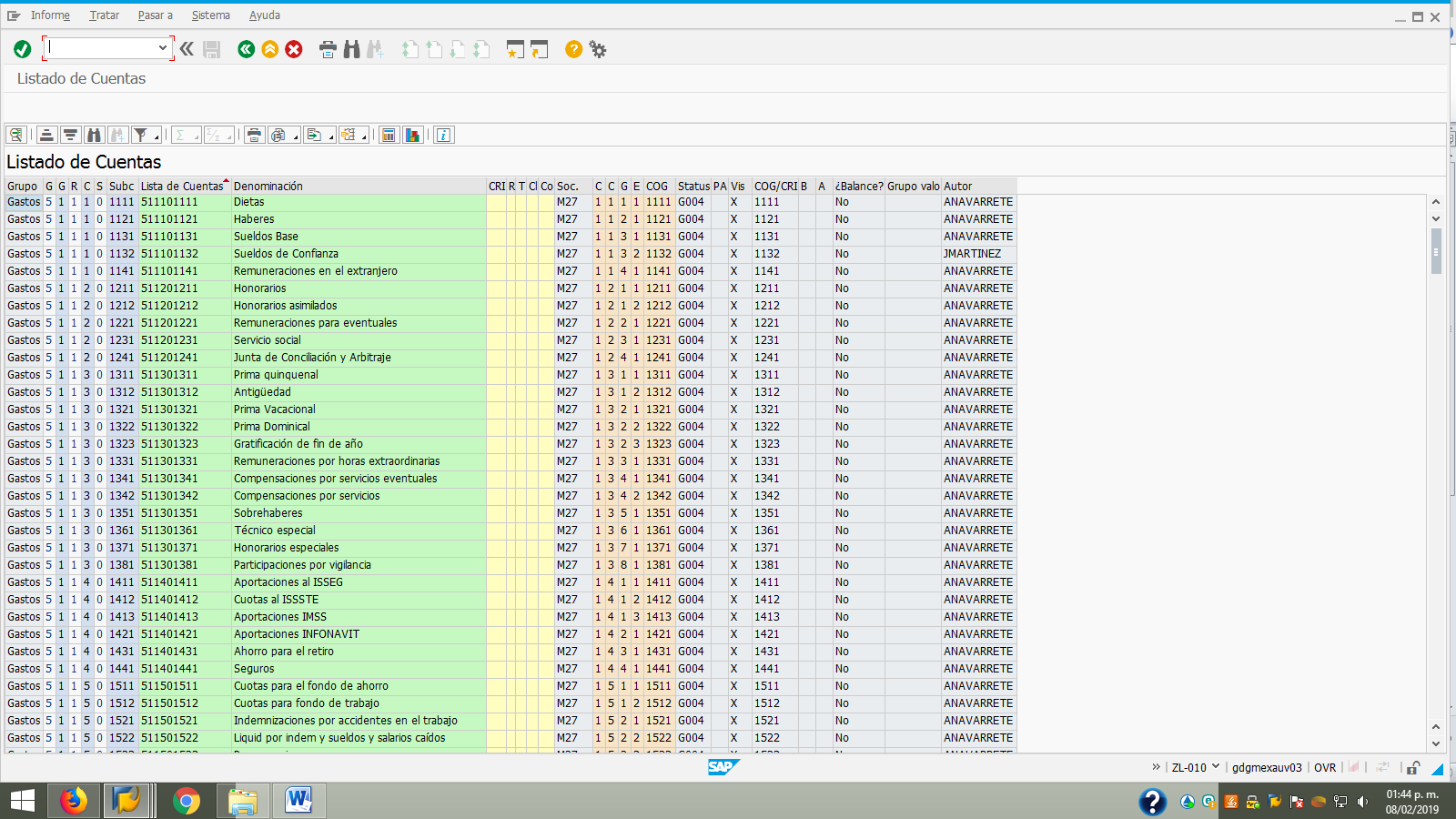 